Notice of ElectionRepresentative Body: MSU Academic AssemblyA general election of members for each of the MSU Academic Assembly positions mentioned below is about to be held.

Persons seeking nomination must first complete a Nomination Form. Nomination Forms may be obtained online at www.MSU.ie/election or from the MSU Info Centre.Nomination Forms are available from 9 AM on Tuesday, 19 September 2023 to 1 PM on the last day for receiving nominations.

The latest time for receiving nominations is 1 PM on Friday, 29 September 2023.Nomination Forms may be completed at any time from 9 AM on Tuesday, 19 September 2023 until 1 PM on the last day for receiving nominations.The poll will take place on Tuesday, 10 October 2023 and Wednesday, 11 October 2023 between the hours of 8 AM and 8 PM each day.PositionSeats1st Year Undergraduate Ancient Classics12nd Year Undergraduate Ancient Classics13rd Year Undergraduate Ancient Classics11st Year Undergraduate European Studies12nd Year Undergraduate European Studies13rd Year Undergraduate European Studies11st Year Undergraduate Chinese12nd Year Undergraduate Chinese13rd Year Undergraduate Chinese11st Year Undergraduate Early Irish (Sean - Ghaeilge)12nd Year Undergraduate Early Irish (Sean - Ghaeilge)13rd Year Undergraduate Early Irish (Sean - Ghaeilge)11st Year Undergraduate English33rd Year Undergraduate English32nd Year Undergraduate English31st Year Undergraduate Theology22nd Year Undergraduate Theology23rd Year Undergraduate Theology21st Year Undergraduate French22nd Year Undergraduate French23rd Year Undergraduate French21st Year Undergraduate German (Beginner)11st Year Undergraduate German (Non Beginner)12nd Year Undergraduate German13rd Year Undergraduate German11st Year Undergraduate History42nd Year Undergraduate History33rd Year Undergraduate History32nd Year Undergraduate Media Studies23rd Year Undergraduate Media Studies21st Year Undergraduate Media Studies21st Year Undergraduate BA Music22nd Year Undergraduate BA Music23rd Year Undergraduate BA Music21st Year Undergraduate BMus12nd Year Undergraduate BMus13rd Year Undergraduate BMus11st Year Undergraduate Music Technology12nd Year Undergraduate Music Technology13rd Year Undergraduate Music Technology11st Year Undergraduate Nua - Ghaeilge (Modern Irish)22nd Year Undergraduate Nua - Ghaeilge (Modern Irish)13rd Year Undergraduate Nua - Ghaeilge (Modern Irish)11st Year Undergraduate Philosophy12nd Year Undergraduate Philosophy13rd Year Undergraduate Philosophy12nd Year Undergraduate Spanish53rd Year Undergraduate Spanish41st Year Undergraduate Spanish (Beginners)41st Year Undergraduate Spanish (Non-Beginners)51st Year Undergraduate Biological and Geographical Science12nd Year Undergraduate Biological and Geographical Science13rd Year Undergraduate Biological and Geographical Science14th Year Undergraduate Biological and Geographical Science11st Year Undergraduate Biology12nd Year Undergraduate Biology13rd Year Undergraduate Biology14th Year Undergraduate Biology11st Year Undergraduate Bioscience12nd Year Undergraduate Bioscience13rd Year Undergraduate Bioscience14th Year Undergraduate Bioscience11st Year Undergraduate Biotechnology12nd Year Undergraduate Biotechnology13rd Year Undergraduate Biotechnology14th Year Undergraduate Biotechnology11st Year Undergraduate Chemistry12nd Year Undergraduate Chemistry13rd Year Undergraduate Chemistry14th Year Undergraduate Chemistry12nd Year Undergraduate Pharmaceutical Chemistry13rd Year Undergraduate Pharmaceutical Chemistry14th Year Undergraduate Pharmaceutical Chemistry11st Year Undergraduate Computational Thinking12nd Year Undergraduate Computational Thinking13rd Year Undergraduate Computational Thinking11st Year Undergraduate Computer Science22nd Year Undergraduate Computer Science23rd Year Undergraduate Computer Science24th Year Undergraduate Computer Science21st Year Undergraduate Computer Science and Software Engineering12nd Year Undergraduate Computer Science and Software Engineering13rd Year Undergraduate Computer Science and Software Engineering13rd Year Undergraduate Multimedia, Mobile & Web Development11st Year Undergraduate BE Electronic Engineering12nd Year Undergraduate BE Electronic Engineering13rd Year Undergraduate BE Electronic Engineering14th Year Undergraduate BE Electronic Engineering11st Year Undergraduate BSc Robotics and Intelligent Devices12nd Year Undergraduate BSc Robotics and Intelligent Devices13rd Year Undergraduate BSc Robotics and Intelligent Devices14th Year Undergraduate BSc Robotics and Intelligent Devices12nd Year Undergraduate Astrophysics13rd Year Undergraduate Astrophysics14th Year Undergraduate Astrophysics11st Year Undergraduate Experimental Physics12nd Year Undergraduate Experimental Physics13rd Year Undergraduate Experimental Physics14th Year Undergraduate Experimental Physics11st Year Undergraduate BA Mathematical Studies32nd Year Undergraduate BA Mathematical Studies33rd Year Undergraduate BA Mathematical Studies31st Year Undergraduate Data Science12nd Year Undergraduate Data Science13rd Year Undergraduate Data Science14th Year Undergraduate Data Science13rd Year Undergraduate Mathematics Applied14th Year Undergraduate Mathematics Applied11st Year Undergraduate Mathematics Pure02nd Year Undergraduate Mathematics Pure13rd Year Undergraduate Mathematics Pure14th Year Undergraduate Mathematics Pure11st Year Undergraduate Mathematics Science12nd Year Undergraduate Mathematics Science12nd Year Undergraduate Statistics13rd Year Undergraduate Statistics14th Year Undergraduate Statistics11st Year Undergraduate BA Psychology (MH101)12nd Year Undergraduate BA Psychology (MH101)13rd Year Undergraduate BA Psychology (MH101)11st Year Undergraduate BSc Psychology (MH209)12nd Year Undergraduate BSc Psychology (MH209)13rd Year Undergraduate BSc Psychology (MH209)14th Year Undergraduate BSc Psychology (MH209)11st Year Undergraduate Psychological Studies (MH106)12nd Year Undergraduate Psychological Studies (MH106)13rd Year Undergraduate Psychological Studies (MH106)11st Year Undergraduate Theoretical Physics12nd Year Undergraduate Theoretical Physics13rd Year Undergraduate Theoretical Physics11st Year Undergraduate Mathematical Physics12nd Year Undergraduate Mathematical Physics13rd Year Undergraduate Mathematical Physics14th Year Undergraduate Mathematical Physics1Undergraduate Adult and Community Education2Undergraduate Community & Youth Work21st Year Undergraduate Anthropology22nd Year Undergraduate Anthropology13rd Year Undergraduate Anthropology11st Year Undergraduate Social Policy22nd Year Undergraduate Social Policy23rd Year Undergraduate Social Policy21st Year Undergraduate Accounting22nd Year Undergraduate Accounting23rd Year Undergraduate Accounting24th Year Undergraduate Accounting11st Year Undergraduate Business Management (BA)32nd Year Undergraduate Business Management (BA)33rd Year Undergraduate Business Management (BA)31st Year Undergraduate Business Management (BBS)32nd Year Undergraduate Business Management (BBS)33rd Year Undergraduate Business Management (BBS)31st Year Undergraduate Business Marketing (BA)22nd Year Undergraduate Business Marketing (BA)23rd Year Undergraduate Business Marketing (BA)21st Year Undergraduate Business Marketing (BBS)22nd Year Undergraduate Business Marketing (BBS)23rd Year Undergraduate Business Marketing (BBS)21st Year Undergraduate Entrepreneurship (BS)12nd Year Undergraduate Entrepreneurship (BA)13rd Year Undergraduate Entrepreneurship (BA)11st Year Undergraduate Entrepreneurship (BBS)12nd Year Undergraduate Entrepreneurship (BBS)13rd Year Undergraduate Entrepreneurship (BBS)11st Year Undergraduate Finance12nd Year Undergraduate Finance13rd Year Undergraduate Finance14th Year Undergraduate Finance11st Year Undergraduate International Business (BA)22nd Year Undergraduate International Business (BA)23rd Year Undergraduate International Business (BA)21st Year Undergraduate International Business (BBS)22nd Year Undergraduate International Business (BBS)23rd Year Undergraduate International Business (BBS)21st Year Undergraduate Quantitative Finance12nd Year Undergraduate Quantitative Finance13rd Year Undergraduate Quantitative Finance14th Year Undergraduate Quantitative Finance11st Year Undergraduate BBA Business and Languages12nd Year Undergraduate BBA Business and Languages13rd Year Undergraduate BBA Business and Languages11st Year Undergraduate Product Design12nd Year Undergraduate Product Design13rd Year Undergraduate Product Design14th Year Undergraduate Product Design11st Year Undergraduate Economics12nd Year Undergraduate Economics13rd Year Undergraduate Economics14th Year Undergraduate Economics11st Year Undergraduate Education12nd Year Undergraduate Education13rd Year Undergraduate Education14th Year Undergraduate Education11st Year Undergraduate Froebel (Department of Primary & Early Childhood Education)22nd Year Undergraduate Froebel (Department of Primary & Early Childhood Education)23rd Year Undergraduate Froebel (Department of Primary & Early Childhood Education)24th Year Undergraduate Froebel (Department of Primary & Early Childhood Education)21st Year Undergraduate Geography32nd Year Undergraduate Geography33rd Year Undergraduate Geography31st Year Undergraduate International Development12nd Year Undergraduate International Development13rd Year Undergraduate International Development11st Year Undergraduate Criminology12nd Year Undergraduate Criminology13rd Year Undergraduate Criminology11st Year Undergraduate Law (BA)22nd Year Undergraduate Law (BA)23rd Year Undergraduate Law (BA)21st Year Undergraduate Law (BCL)22nd Year Undergraduate Law (BCL)23rd Year Undergraduate Law (BCL)21st Year Undergraduate Law (LL.B.)32nd Year Undergraduate Law (LL.B.)33rd Year Undergraduate Law (LL.B.)34th Year Undergraduate Law (LL.B.)31st Year Undergraduate Politics22nd Year Undergraduate Politics23rd Year Undergraduate Politics21st Year Undergraduate Sociology22nd Year Undergraduate Sociology23rd Year Undergraduate Sociology2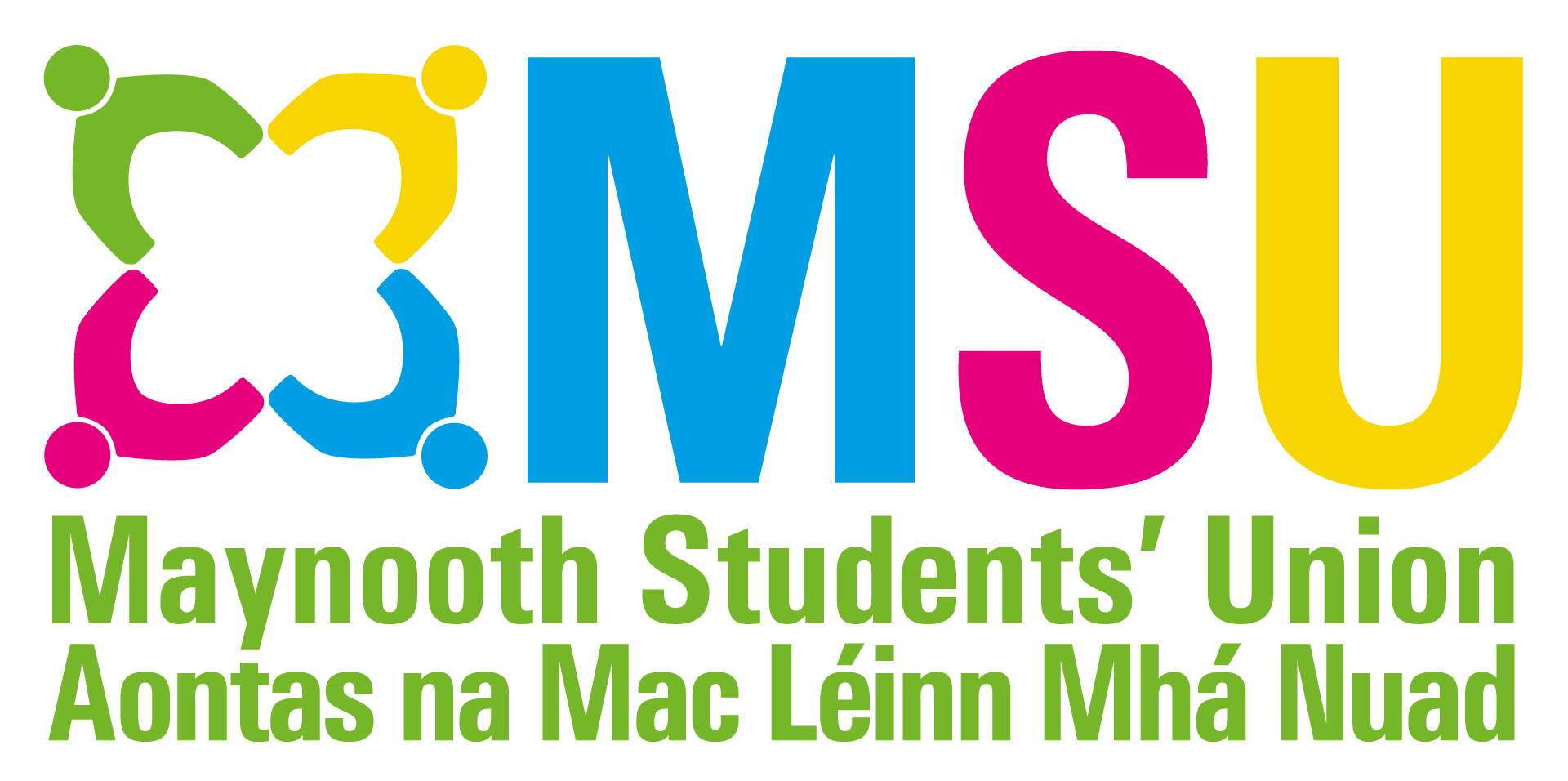 